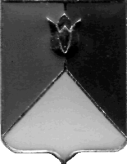 РОССИЙСКАЯ ФЕДЕРАЦИЯ  АДМИНИСТРАЦИЯ КУНАШАКСКОГО МУНИЦИПАЛЬНОГО РАЙОНАЧЕЛЯБИНСКОЙ  ОБЛАСТИПОСТАНОВЛЕНИЕот «11» 11. 2016 г. № 1389          О внесении изменений в постановлениеадминистрации Кунашакского муниципального района от 07.10.2014 г. № 1636 «О муниципальнойпрограмме «Развитие малого и среднегопредпринимательства в Кунашакскоммуниципальном районе на 2015-2017 годы»	В соответствии с Федеральным законом  от 06.10.2003 г. № 131-ФЗ «Об общих принципах организации местного самоуправления в Российской Федерации»		П О С Т А Н О В Л Я Ю:	1. Утвердить прилагаемые изменения, которые вносятся в муниципальную  программу «Развитие малого и среднего предпринимательства в Кунашакском муниципальном районе на 2015 – 2017 годы», утвержденную  постановлением администрации Кунашакского муниципального района от 07.10.2014 г. № 1636 «О муниципальной программе «Развитие малого и среднего предпринимательства в Кунашакском муниципальном районе на 2015 – 2017 годы».Начальнику отдела аналитики и информационных технологий (Ватутин В.Р.)  опубликовать настоящее распоряжение в средствах массовой информации и разместить на официальном сайте Кунашакского муниципального района в сети Интернет.	3. Организацию выполнения настоящего постановления возложить на заместителя Главы Кунашакского муниципального района по экономике и инвестициям Басырова М.К. Глава  района                                                                                          С.Н. АминовОригинал подписанУтвержденыпостановлением  администрацииКунашакского муниципального района     от «___» _________ 2016 г. № ____          Изменения, которые вносятся в муниципальную программу«Развитие малого и среднего предпринимательства в Кунашакском муниципальном районе на 2015 – 2017 годы»	1. 	В паспорте  муниципальной программы «Развитие малого и среднего предпринимательства в Кунашакском муниципальном районе на 2015 – 2017 годы» (далее именуется – Программа):	1) позицию, касающуюся объёмов и источников финансирования муниципальной программы, изложить в следующей редакции:	2. Раздел V. Ресурсное обеспечение муниципальной Программы изложить в новой редакции:	«9. Источником финансирования мероприятий муниципальной программы являются средства местного и федерального бюджетов.      	Общий объем финансирования муниципальной программы на весь период реализации составляет 6 179,0 тыс. рублей (таблица 1), в т.ч. средства местного бюджета 996,0 тыс. рублей и средства федерального бюджета 5 183,0 тыс. рублей в рамках государственной программы Челябинской области «Комплексная поддержка и развитие малого и среднего предпринимательства в Челябинской области на 2015-2017 годы». Таблица 1	3.  Приложение к Программе изложить в новой редакции (прилагается).                                                                                               ПРИЛОЖЕНИЕ                                                                                              к муниципальной  программе                                                                                                             «Развитие  малого и  среднего                                                                                                           предпринимательства                                                                                                                                                                                           в Кунашакском муниципальном                                                                                                                                                                                               районе на 2015 – 2017 годы»Система основных мероприятий муниципальной  программы и объем их финансирования* В графе «Исполнители» приложения  использованы следующие  сокращения:Экономический отдел  - экономический  отдел администрации  Кунашакского                                           муниципального района;ОКС                             - районный общественный  координационный совет по развитию                                                         малого и  среднего предпринимательства;Минэкономразвития  – Министерство экономического развития Челябинской области;УИиЗО                     -  Управление имущественных и земельных отношений                                                         администрации  Кунашакского муниципального района;  Объёмы и          –            источники   финансированиямуниципальной программы2015 год – средства местного бюджета 225,0 тыс. рублей, средства федерального бюджета 1 330,0 тыс. рублей, итого сумма финансовой поддержки – 1 555,0 тыс. рублей.2016 год –средства местного бюджета 371,0 тыс. рублей, средства федерального бюджета 1 853,00 тыс. рублей, итого сумма финансовой поддержки –2 224,0 тыс. рублей.2017 год – средства местного бюджета 400,0 тыс. рублей, средства федерального бюджета 2 000,0 тыс. рублей, итого сумма финансовой поддержки  – 2 400,0 тыс. рублей.№п/пНаименование  мероприятияОбъем финансирования,тыс. рублейОбъем финансирования,тыс. рублейОбъем финансирования,тыс. рублейОбъем финансирования,тыс. рублейОбъем финансирования,тыс. рублейОбъем финансирования,тыс. рублейОбъем финансирования,тыс. рублейОбъем финансирования,тыс. рублей№п/пНаименование  мероприятия2015 год2015 год2016 год2016 год2017 год2017 год2015 - 2017годы2015 - 2017годы№п/пНаименование  мероприятиямест. бюджетфед. бюджетмест. бюджетфед. бюджетмест. бюджетфед. бюджетмест. бюджетфед. бюдж1234566781.Совершенствование нормативной базы в сфере  регулирования деятельности субъектов малого и среднего предпринимательства. --------2.Содействие развитию малого и среднего предпринимательства--------3.Финансовая поддержка субъектов  малого и среднего предпринимательства 170,01 000,0305,01 519,0300,01 500,0775,04019,04.Поддержка и развитие начинающих предпринимателей, молодежного предпринимательства55,0330,066,0334100,0500,0221,01 164,05.Развитие женского и семейного предпринимательства --------6.Совершенствование механизмов использования муниципального имущества  для развития малого и среднего предпринимательства--------7.Информационная  поддержка субъектов  малого и среднего  предпринимательства--------Итого по бюджетам:225,01 330,0371,01 853,04002 000,0996,05 183,0ИТОГО:1 555,01 555,02 224,02 224,02 400,02 400,06 179,06 179,0№ п\пНаименование  мероприятияНаименование  мероприятияНаименование  мероприятияНаименование  мероприятияИсполнителиИсполнителиИсполнителиИсполнителиИсполнителиИсполнителиИсполнителиИсполнителиИсполнителиСрокиисполненияСрокиисполненияСрокиисполненияСрокиисполненияСрокиисполненияСрокиисполненияСрокиисполненияСрокиисполненияОбъем финансирования,тыс. рублейОбъем финансирования,тыс. рублейОбъем финансирования,тыс. рублейОбъем финансирования,тыс. рублейОбъем финансирования,тыс. рублейОбъем финансирования,тыс. рублейОбъем финансирования,тыс. рублейОбъем финансирования,тыс. рублейОбъем финансирования,тыс. рублейОбъем финансирования,тыс. рублейОбъем финансирования,тыс. рублейОбъем финансирования,тыс. рублейОбъем финансирования,тыс. рублейОбъем финансирования,тыс. рублейОбъем финансирования,тыс. рублейОбъем финансирования,тыс. рублейОбъем финансирования,тыс. рублейОбъем финансирования,тыс. рублейОбъем финансирования,тыс. рублейОбъем финансирования,тыс. рублейОбъем финансирования,тыс. рублейОбъем финансирования,тыс. рублейОбъем финансирования,тыс. рублейОбъем финансирования,тыс. рублейОбъем финансирования,тыс. рублейОбъем финансирования,тыс. рублейОбъем финансирования,тыс. рублей№ п\пНаименование  мероприятияНаименование  мероприятияНаименование  мероприятияНаименование  мероприятияИсполнителиИсполнителиИсполнителиИсполнителиИсполнителиИсполнителиИсполнителиИсполнителиИсполнителиСрокиисполненияСрокиисполненияСрокиисполненияСрокиисполненияСрокиисполненияСрокиисполненияСрокиисполненияСрокиисполнения...........................местныйбюджетместныйбюджетместныйбюджетместныйбюджетместныйбюджетместныйбюджетфедеральныйбюджетфедеральныйбюджетфедеральныйбюджетфедеральныйбюджетфедеральныйбюджетфедеральныйбюджетместныйбюджетместныйбюджетместныйбюджетместныйбюджетфедеральныйбюджетфедеральныйбюджетфедеральныйбюджетфедеральныйбюджетфедеральныйбюджетместныйбюджетместныйбюджетместныйбюджетместныйбюджетфедеральныйбюджетфедеральныйбюджет122223333333334444444455555566666677778888899991010  Совершенствование нормативной базы в сфере  регулирования деятельности субъектов малого и среднего предпринимательства.  Совершенствование нормативной базы в сфере  регулирования деятельности субъектов малого и среднего предпринимательства.  Совершенствование нормативной базы в сфере  регулирования деятельности субъектов малого и среднего предпринимательства.  Совершенствование нормативной базы в сфере  регулирования деятельности субъектов малого и среднего предпринимательства.  Совершенствование нормативной базы в сфере  регулирования деятельности субъектов малого и среднего предпринимательства.  Совершенствование нормативной базы в сфере  регулирования деятельности субъектов малого и среднего предпринимательства.  Совершенствование нормативной базы в сфере  регулирования деятельности субъектов малого и среднего предпринимательства.  Совершенствование нормативной базы в сфере  регулирования деятельности субъектов малого и среднего предпринимательства.  Совершенствование нормативной базы в сфере  регулирования деятельности субъектов малого и среднего предпринимательства.  Совершенствование нормативной базы в сфере  регулирования деятельности субъектов малого и среднего предпринимательства.  Совершенствование нормативной базы в сфере  регулирования деятельности субъектов малого и среднего предпринимательства.  Совершенствование нормативной базы в сфере  регулирования деятельности субъектов малого и среднего предпринимательства.  Совершенствование нормативной базы в сфере  регулирования деятельности субъектов малого и среднего предпринимательства.  Совершенствование нормативной базы в сфере  регулирования деятельности субъектов малого и среднего предпринимательства.  Совершенствование нормативной базы в сфере  регулирования деятельности субъектов малого и среднего предпринимательства.  Совершенствование нормативной базы в сфере  регулирования деятельности субъектов малого и среднего предпринимательства.  Совершенствование нормативной базы в сфере  регулирования деятельности субъектов малого и среднего предпринимательства.  Совершенствование нормативной базы в сфере  регулирования деятельности субъектов малого и среднего предпринимательства.  Совершенствование нормативной базы в сфере  регулирования деятельности субъектов малого и среднего предпринимательства.  Совершенствование нормативной базы в сфере  регулирования деятельности субъектов малого и среднего предпринимательства.  Совершенствование нормативной базы в сфере  регулирования деятельности субъектов малого и среднего предпринимательства.  Совершенствование нормативной базы в сфере  регулирования деятельности субъектов малого и среднего предпринимательства.  Совершенствование нормативной базы в сфере  регулирования деятельности субъектов малого и среднего предпринимательства.  Совершенствование нормативной базы в сфере  регулирования деятельности субъектов малого и среднего предпринимательства.  Совершенствование нормативной базы в сфере  регулирования деятельности субъектов малого и среднего предпринимательства.  Совершенствование нормативной базы в сфере  регулирования деятельности субъектов малого и среднего предпринимательства.  Совершенствование нормативной базы в сфере  регулирования деятельности субъектов малого и среднего предпринимательства.  Совершенствование нормативной базы в сфере  регулирования деятельности субъектов малого и среднего предпринимательства.  Совершенствование нормативной базы в сфере  регулирования деятельности субъектов малого и среднего предпринимательства.  Совершенствование нормативной базы в сфере  регулирования деятельности субъектов малого и среднего предпринимательства.  Совершенствование нормативной базы в сфере  регулирования деятельности субъектов малого и среднего предпринимательства.  Совершенствование нормативной базы в сфере  регулирования деятельности субъектов малого и среднего предпринимательства.  Совершенствование нормативной базы в сфере  регулирования деятельности субъектов малого и среднего предпринимательства.  Совершенствование нормативной базы в сфере  регулирования деятельности субъектов малого и среднего предпринимательства.  Совершенствование нормативной базы в сфере  регулирования деятельности субъектов малого и среднего предпринимательства.  Совершенствование нормативной базы в сфере  регулирования деятельности субъектов малого и среднего предпринимательства.  Совершенствование нормативной базы в сфере  регулирования деятельности субъектов малого и среднего предпринимательства.  Совершенствование нормативной базы в сфере  регулирования деятельности субъектов малого и среднего предпринимательства.  Совершенствование нормативной базы в сфере  регулирования деятельности субъектов малого и среднего предпринимательства.  Совершенствование нормативной базы в сфере  регулирования деятельности субъектов малого и среднего предпринимательства.  Совершенствование нормативной базы в сфере  регулирования деятельности субъектов малого и среднего предпринимательства.  Совершенствование нормативной базы в сфере  регулирования деятельности субъектов малого и среднего предпринимательства.  Совершенствование нормативной базы в сфере  регулирования деятельности субъектов малого и среднего предпринимательства.  Совершенствование нормативной базы в сфере  регулирования деятельности субъектов малого и среднего предпринимательства.  Совершенствование нормативной базы в сфере  регулирования деятельности субъектов малого и среднего предпринимательства.  Совершенствование нормативной базы в сфере  регулирования деятельности субъектов малого и среднего предпринимательства.  Совершенствование нормативной базы в сфере  регулирования деятельности субъектов малого и среднего предпринимательства.  Совершенствование нормативной базы в сфере  регулирования деятельности субъектов малого и среднего предпринимательства.  Совершенствование нормативной базы в сфере  регулирования деятельности субъектов малого и среднего предпринимательства.  1. Анализ  нормативных правовых  актов  органов  местного  самоуправления, регулирующих деятельность субъектов  малого и среднего  предпринимательства и разработка предложений по их совершенствованиюАнализ  нормативных правовых  актов  органов  местного  самоуправления, регулирующих деятельность субъектов  малого и среднего  предпринимательства и разработка предложений по их совершенствованиюАнализ  нормативных правовых  актов  органов  местного  самоуправления, регулирующих деятельность субъектов  малого и среднего  предпринимательства и разработка предложений по их совершенствованиюАнализ  нормативных правовых  актов  органов  местного  самоуправления, регулирующих деятельность субъектов  малого и среднего  предпринимательства и разработка предложений по их совершенствованиюАнализ  нормативных правовых  актов  органов  местного  самоуправления, регулирующих деятельность субъектов  малого и среднего  предпринимательства и разработка предложений по их совершенствованиюАнализ  нормативных правовых  актов  органов  местного  самоуправления, регулирующих деятельность субъектов  малого и среднего  предпринимательства и разработка предложений по их совершенствованиюЭкономический отдел администрации района*ОКС*        Экономический отдел администрации района*ОКС*        Экономический отдел администрации района*ОКС*        Экономический отдел администрации района*ОКС*        Экономический отдел администрации района*ОКС*        Экономический отдел администрации района*ОКС*        Экономический отдел администрации района*ОКС*        Экономический отдел администрации района*ОКС*        2015-2017годы2015-2017годы2015-2017годы2015-2017годы2015-2017годы2015-2017годы2015-2017годы2015-2017годы---------------------------2.Проведение общественной экспертизы проектов нормативных правовых актов органов местного самоуправления, регулирующих развитие малого и среднего предпринимательстваПроведение общественной экспертизы проектов нормативных правовых актов органов местного самоуправления, регулирующих развитие малого и среднего предпринимательстваПроведение общественной экспертизы проектов нормативных правовых актов органов местного самоуправления, регулирующих развитие малого и среднего предпринимательстваПроведение общественной экспертизы проектов нормативных правовых актов органов местного самоуправления, регулирующих развитие малого и среднего предпринимательстваПроведение общественной экспертизы проектов нормативных правовых актов органов местного самоуправления, регулирующих развитие малого и среднего предпринимательстваПроведение общественной экспертизы проектов нормативных правовых актов органов местного самоуправления, регулирующих развитие малого и среднего предпринимательстваОКСОКСОКСОКСОКСОКСОКСОКС2015-2017годы2015-2017годы2015-2017годы2015-2017годы2015-2017годы2015-2017годы2015-2017годы2015-2017годы---------------------------        Итого        Итого        Итого        Итого        Итого        Итого-------------------------------------------112222333333344444444555555556666777778888899991010II. Содействие развитию малого и среднего предпринимательстваII. Содействие развитию малого и среднего предпринимательстваII. Содействие развитию малого и среднего предпринимательстваII. Содействие развитию малого и среднего предпринимательстваII. Содействие развитию малого и среднего предпринимательстваII. Содействие развитию малого и среднего предпринимательстваII. Содействие развитию малого и среднего предпринимательстваII. Содействие развитию малого и среднего предпринимательстваII. Содействие развитию малого и среднего предпринимательстваII. Содействие развитию малого и среднего предпринимательстваII. Содействие развитию малого и среднего предпринимательстваII. Содействие развитию малого и среднего предпринимательстваII. Содействие развитию малого и среднего предпринимательстваII. Содействие развитию малого и среднего предпринимательстваII. Содействие развитию малого и среднего предпринимательстваII. Содействие развитию малого и среднего предпринимательстваII. Содействие развитию малого и среднего предпринимательстваII. Содействие развитию малого и среднего предпринимательстваII. Содействие развитию малого и среднего предпринимательстваII. Содействие развитию малого и среднего предпринимательстваII. Содействие развитию малого и среднего предпринимательстваII. Содействие развитию малого и среднего предпринимательстваII. Содействие развитию малого и среднего предпринимательстваII. Содействие развитию малого и среднего предпринимательстваII. Содействие развитию малого и среднего предпринимательстваII. Содействие развитию малого и среднего предпринимательстваII. Содействие развитию малого и среднего предпринимательстваII. Содействие развитию малого и среднего предпринимательстваII. Содействие развитию малого и среднего предпринимательстваII. Содействие развитию малого и среднего предпринимательстваII. Содействие развитию малого и среднего предпринимательстваII. Содействие развитию малого и среднего предпринимательстваII. Содействие развитию малого и среднего предпринимательстваII. Содействие развитию малого и среднего предпринимательстваII. Содействие развитию малого и среднего предпринимательстваII. Содействие развитию малого и среднего предпринимательстваII. Содействие развитию малого и среднего предпринимательстваII. Содействие развитию малого и среднего предпринимательстваII. Содействие развитию малого и среднего предпринимательстваII. Содействие развитию малого и среднего предпринимательстваII. Содействие развитию малого и среднего предпринимательстваII. Содействие развитию малого и среднего предпринимательстваII. Содействие развитию малого и среднего предпринимательстваII. Содействие развитию малого и среднего предпринимательстваII. Содействие развитию малого и среднего предпринимательстваII. Содействие развитию малого и среднего предпринимательстваII. Содействие развитию малого и среднего предпринимательстваII. Содействие развитию малого и среднего предпринимательстваII. Содействие развитию малого и среднего предпринимательства3.Организация  и проведение районных конкурсов: «Лучшее торговое  предприятие»,  «Лучшее предприятие общественного питания».Организация  и проведение районных конкурсов: «Лучшее торговое  предприятие»,  «Лучшее предприятие общественного питания».Организация  и проведение районных конкурсов: «Лучшее торговое  предприятие»,  «Лучшее предприятие общественного питания».Организация  и проведение районных конкурсов: «Лучшее торговое  предприятие»,  «Лучшее предприятие общественного питания».Экономический отдел Экономический отдел Экономический отдел Экономический отдел Экономический отдел Экономический отдел Экономический отдел Экономический отдел Экономический отдел 2015-2017годы2015-2017годы2015-2017годы2015-2017годы2015-2017годы2015-2017годы2015-2017годы2015-2017годы---------------------------III. Финансовая   поддержка  субъектов малого и среднего  предпринимательстваIII. Финансовая   поддержка  субъектов малого и среднего  предпринимательстваIII. Финансовая   поддержка  субъектов малого и среднего  предпринимательстваIII. Финансовая   поддержка  субъектов малого и среднего  предпринимательстваIII. Финансовая   поддержка  субъектов малого и среднего  предпринимательстваIII. Финансовая   поддержка  субъектов малого и среднего  предпринимательстваIII. Финансовая   поддержка  субъектов малого и среднего  предпринимательстваIII. Финансовая   поддержка  субъектов малого и среднего  предпринимательстваIII. Финансовая   поддержка  субъектов малого и среднего  предпринимательстваIII. Финансовая   поддержка  субъектов малого и среднего  предпринимательстваIII. Финансовая   поддержка  субъектов малого и среднего  предпринимательстваIII. Финансовая   поддержка  субъектов малого и среднего  предпринимательстваIII. Финансовая   поддержка  субъектов малого и среднего  предпринимательстваIII. Финансовая   поддержка  субъектов малого и среднего  предпринимательстваIII. Финансовая   поддержка  субъектов малого и среднего  предпринимательстваIII. Финансовая   поддержка  субъектов малого и среднего  предпринимательстваIII. Финансовая   поддержка  субъектов малого и среднего  предпринимательстваIII. Финансовая   поддержка  субъектов малого и среднего  предпринимательстваIII. Финансовая   поддержка  субъектов малого и среднего  предпринимательстваIII. Финансовая   поддержка  субъектов малого и среднего  предпринимательстваIII. Финансовая   поддержка  субъектов малого и среднего  предпринимательстваIII. Финансовая   поддержка  субъектов малого и среднего  предпринимательстваIII. Финансовая   поддержка  субъектов малого и среднего  предпринимательстваIII. Финансовая   поддержка  субъектов малого и среднего  предпринимательстваIII. Финансовая   поддержка  субъектов малого и среднего  предпринимательстваIII. Финансовая   поддержка  субъектов малого и среднего  предпринимательстваIII. Финансовая   поддержка  субъектов малого и среднего  предпринимательстваIII. Финансовая   поддержка  субъектов малого и среднего  предпринимательстваIII. Финансовая   поддержка  субъектов малого и среднего  предпринимательстваIII. Финансовая   поддержка  субъектов малого и среднего  предпринимательстваIII. Финансовая   поддержка  субъектов малого и среднего  предпринимательстваIII. Финансовая   поддержка  субъектов малого и среднего  предпринимательстваIII. Финансовая   поддержка  субъектов малого и среднего  предпринимательстваIII. Финансовая   поддержка  субъектов малого и среднего  предпринимательстваIII. Финансовая   поддержка  субъектов малого и среднего  предпринимательстваIII. Финансовая   поддержка  субъектов малого и среднего  предпринимательстваIII. Финансовая   поддержка  субъектов малого и среднего  предпринимательстваIII. Финансовая   поддержка  субъектов малого и среднего  предпринимательстваIII. Финансовая   поддержка  субъектов малого и среднего  предпринимательстваIII. Финансовая   поддержка  субъектов малого и среднего  предпринимательстваIII. Финансовая   поддержка  субъектов малого и среднего  предпринимательстваIII. Финансовая   поддержка  субъектов малого и среднего  предпринимательстваIII. Финансовая   поддержка  субъектов малого и среднего  предпринимательстваIII. Финансовая   поддержка  субъектов малого и среднего  предпринимательстваIII. Финансовая   поддержка  субъектов малого и среднего  предпринимательстваIII. Финансовая   поддержка  субъектов малого и среднего  предпринимательстваIII. Финансовая   поддержка  субъектов малого и среднего  предпринимательстваIII. Финансовая   поддержка  субъектов малого и среднего  предпринимательстваIII. Финансовая   поддержка  субъектов малого и среднего  предпринимательства4.Предоставление субсидий субъектам малого и среднего предпринимательства в форме предоставления:- субсидий  субъектам малого и среднего предпринимательства на возмещение  затрат, связанных с приобретением оборудования в целях создания и (или) развития, и (или) модернизации производства товаров (работ, услуг).Предоставление субсидий субъектам малого и среднего предпринимательства в форме предоставления:- субсидий  субъектам малого и среднего предпринимательства на возмещение  затрат, связанных с приобретением оборудования в целях создания и (или) развития, и (или) модернизации производства товаров (работ, услуг).Предоставление субсидий субъектам малого и среднего предпринимательства в форме предоставления:- субсидий  субъектам малого и среднего предпринимательства на возмещение  затрат, связанных с приобретением оборудования в целях создания и (или) развития, и (или) модернизации производства товаров (работ, услуг).Предоставление субсидий субъектам малого и среднего предпринимательства в форме предоставления:- субсидий  субъектам малого и среднего предпринимательства на возмещение  затрат, связанных с приобретением оборудования в целях создания и (или) развития, и (или) модернизации производства товаров (работ, услуг).Минэкономразви-тия*Экономический отдел Финансовое управлениеадминистрации района*Минэкономразви-тия*Экономический отдел Финансовое управлениеадминистрации района*Минэкономразви-тия*Экономический отдел Финансовое управлениеадминистрации района*Минэкономразви-тия*Экономический отдел Финансовое управлениеадминистрации района*Минэкономразви-тия*Экономический отдел Финансовое управлениеадминистрации района*Минэкономразви-тия*Экономический отдел Финансовое управлениеадминистрации района*Минэкономразви-тия*Экономический отдел Финансовое управлениеадминистрации района*Минэкономразви-тия*Экономический отдел Финансовое управлениеадминистрации района*Минэкономразви-тия*Экономический отдел Финансовое управлениеадминистрации района*2015-2017годы2015-2017годы2015-2017годы2015-2017годы2015-2017годы2015-2017годы2015-2017годы2015-2017годы2015-2017годы2015-2017годы170,0 170,0 170,0 170,0 1000,01000,01000,01000,0305,0305,0305,0305,0305,0305,01 519,01 519,01 519,01 519,01 519,0300,0300,0300,0300,01 500,01 500,0        Итого        Итого        Итого        Итого        Итого        Итого        Итого        Итого        Итого        Итого        Итого        Итого        Итого        Итого        Итого        Итого        Итого        Итого        Итого        Итого        Итого        Итого        Итого        Итого170,0170,0170,0170,01000,01000,01000,01000,0305,0305,0305,0305,0305,0305,01 519,01 519,01 519,01 519,01 519,0300,0300,0300,0300,01 500,1 500,IV.  Поддержка и развитие начинающих предпринимателей,молодежного предпринимательстваIV.  Поддержка и развитие начинающих предпринимателей,молодежного предпринимательстваIV.  Поддержка и развитие начинающих предпринимателей,молодежного предпринимательстваIV.  Поддержка и развитие начинающих предпринимателей,молодежного предпринимательстваIV.  Поддержка и развитие начинающих предпринимателей,молодежного предпринимательстваIV.  Поддержка и развитие начинающих предпринимателей,молодежного предпринимательстваIV.  Поддержка и развитие начинающих предпринимателей,молодежного предпринимательстваIV.  Поддержка и развитие начинающих предпринимателей,молодежного предпринимательстваIV.  Поддержка и развитие начинающих предпринимателей,молодежного предпринимательстваIV.  Поддержка и развитие начинающих предпринимателей,молодежного предпринимательстваIV.  Поддержка и развитие начинающих предпринимателей,молодежного предпринимательстваIV.  Поддержка и развитие начинающих предпринимателей,молодежного предпринимательстваIV.  Поддержка и развитие начинающих предпринимателей,молодежного предпринимательстваIV.  Поддержка и развитие начинающих предпринимателей,молодежного предпринимательстваIV.  Поддержка и развитие начинающих предпринимателей,молодежного предпринимательстваIV.  Поддержка и развитие начинающих предпринимателей,молодежного предпринимательстваIV.  Поддержка и развитие начинающих предпринимателей,молодежного предпринимательстваIV.  Поддержка и развитие начинающих предпринимателей,молодежного предпринимательстваIV.  Поддержка и развитие начинающих предпринимателей,молодежного предпринимательстваIV.  Поддержка и развитие начинающих предпринимателей,молодежного предпринимательстваIV.  Поддержка и развитие начинающих предпринимателей,молодежного предпринимательстваIV.  Поддержка и развитие начинающих предпринимателей,молодежного предпринимательстваIV.  Поддержка и развитие начинающих предпринимателей,молодежного предпринимательстваIV.  Поддержка и развитие начинающих предпринимателей,молодежного предпринимательстваIV.  Поддержка и развитие начинающих предпринимателей,молодежного предпринимательстваIV.  Поддержка и развитие начинающих предпринимателей,молодежного предпринимательстваIV.  Поддержка и развитие начинающих предпринимателей,молодежного предпринимательстваIV.  Поддержка и развитие начинающих предпринимателей,молодежного предпринимательстваIV.  Поддержка и развитие начинающих предпринимателей,молодежного предпринимательстваIV.  Поддержка и развитие начинающих предпринимателей,молодежного предпринимательстваIV.  Поддержка и развитие начинающих предпринимателей,молодежного предпринимательстваIV.  Поддержка и развитие начинающих предпринимателей,молодежного предпринимательстваIV.  Поддержка и развитие начинающих предпринимателей,молодежного предпринимательстваIV.  Поддержка и развитие начинающих предпринимателей,молодежного предпринимательстваIV.  Поддержка и развитие начинающих предпринимателей,молодежного предпринимательстваIV.  Поддержка и развитие начинающих предпринимателей,молодежного предпринимательстваIV.  Поддержка и развитие начинающих предпринимателей,молодежного предпринимательстваIV.  Поддержка и развитие начинающих предпринимателей,молодежного предпринимательстваIV.  Поддержка и развитие начинающих предпринимателей,молодежного предпринимательстваIV.  Поддержка и развитие начинающих предпринимателей,молодежного предпринимательстваIV.  Поддержка и развитие начинающих предпринимателей,молодежного предпринимательстваIV.  Поддержка и развитие начинающих предпринимателей,молодежного предпринимательстваIV.  Поддержка и развитие начинающих предпринимателей,молодежного предпринимательстваIV.  Поддержка и развитие начинающих предпринимателей,молодежного предпринимательстваIV.  Поддержка и развитие начинающих предпринимателей,молодежного предпринимательстваIV.  Поддержка и развитие начинающих предпринимателей,молодежного предпринимательстваIV.  Поддержка и развитие начинающих предпринимателей,молодежного предпринимательстваIV.  Поддержка и развитие начинающих предпринимателей,молодежного предпринимательстваIV.  Поддержка и развитие начинающих предпринимателей,молодежного предпринимательства5.Предоставление субсидий  (грантов) начинающим предпринимателям на создание собственного дела Предоставление субсидий  (грантов) начинающим предпринимателям на создание собственного дела Предоставление субсидий  (грантов) начинающим предпринимателям на создание собственного дела Предоставление субсидий  (грантов) начинающим предпринимателям на создание собственного дела Предоставление субсидий  (грантов) начинающим предпринимателям на создание собственного дела Предоставление субсидий  (грантов) начинающим предпринимателям на создание собственного дела Предоставление субсидий  (грантов) начинающим предпринимателям на создание собственного дела Предоставление субсидий  (грантов) начинающим предпринимателям на создание собственного дела Предоставление субсидий  (грантов) начинающим предпринимателям на создание собственного дела Предоставление субсидий  (грантов) начинающим предпринимателям на создание собственного дела Предоставление субсидий  (грантов) начинающим предпринимателям на создание собственного дела Минэкономраз-витияЭкономический отдел Финансовое управлениеМинэкономраз-витияЭкономический отдел Финансовое управлениеМинэкономраз-витияЭкономический отдел Финансовое управлениеМинэкономраз-витияЭкономический отдел Финансовое управлениеМинэкономраз-витияЭкономический отдел Финансовое управлениеМинэкономраз-витияЭкономический отдел Финансовое управлениеМинэкономраз-витияЭкономический отдел Финансовое управлениеМинэкономраз-витияЭкономический отдел Финансовое управление2015-2017годы2015-2017годы2015-2017годы2015-2017годы2015-2017годы2015-2017годы2015-2017годы 55,0 55,0 55,0 55,0330,066,066,066,066,066,066,066,0334,0334,0334,0334,0334,0100,0100,0100,0500,0500,01222222222223333333344444445555677777778888899910106.Организация и проведение конференций, «круглых столов», семинаров для незанятого населения, инвалидов, субъектов молодежного предпринимательства и других групп  населения по развитию предпринимательской деятельностиОрганизация и проведение конференций, «круглых столов», семинаров для незанятого населения, инвалидов, субъектов молодежного предпринимательства и других групп  населения по развитию предпринимательской деятельностиОрганизация и проведение конференций, «круглых столов», семинаров для незанятого населения, инвалидов, субъектов молодежного предпринимательства и других групп  населения по развитию предпринимательской деятельностиОрганизация и проведение конференций, «круглых столов», семинаров для незанятого населения, инвалидов, субъектов молодежного предпринимательства и других групп  населения по развитию предпринимательской деятельностиОрганизация и проведение конференций, «круглых столов», семинаров для незанятого населения, инвалидов, субъектов молодежного предпринимательства и других групп  населения по развитию предпринимательской деятельностиОрганизация и проведение конференций, «круглых столов», семинаров для незанятого населения, инвалидов, субъектов молодежного предпринимательства и других групп  населения по развитию предпринимательской деятельностиОрганизация и проведение конференций, «круглых столов», семинаров для незанятого населения, инвалидов, субъектов молодежного предпринимательства и других групп  населения по развитию предпринимательской деятельностиОрганизация и проведение конференций, «круглых столов», семинаров для незанятого населения, инвалидов, субъектов молодежного предпринимательства и других групп  населения по развитию предпринимательской деятельностиОрганизация и проведение конференций, «круглых столов», семинаров для незанятого населения, инвалидов, субъектов молодежного предпринимательства и других групп  населения по развитию предпринимательской деятельностиОрганизация и проведение конференций, «круглых столов», семинаров для незанятого населения, инвалидов, субъектов молодежного предпринимательства и других групп  населения по развитию предпринимательской деятельностиОрганизация и проведение конференций, «круглых столов», семинаров для незанятого населения, инвалидов, субъектов молодежного предпринимательства и других групп  населения по развитию предпринимательской деятельностиЭкономический отдел Экономический отдел Экономический отдел Экономический отдел Экономический отдел Экономический отдел Экономический отдел Экономический отдел 2015-2017годы2015-2017годы2015-2017годы2015-2017годы2015-2017годы2015-2017годы2015-2017годы----------------------7.Оказание информационно-консультационной поддержки по вопросам  предпринимательской деятельностиОказание информационно-консультационной поддержки по вопросам  предпринимательской деятельностиОказание информационно-консультационной поддержки по вопросам  предпринимательской деятельностиОказание информационно-консультационной поддержки по вопросам  предпринимательской деятельностиОказание информационно-консультационной поддержки по вопросам  предпринимательской деятельностиОказание информационно-консультационной поддержки по вопросам  предпринимательской деятельностиОказание информационно-консультационной поддержки по вопросам  предпринимательской деятельностиОказание информационно-консультационной поддержки по вопросам  предпринимательской деятельностиОказание информационно-консультационной поддержки по вопросам  предпринимательской деятельностиОказание информационно-консультационной поддержки по вопросам  предпринимательской деятельностиОказание информационно-консультационной поддержки по вопросам  предпринимательской деятельностиЭкономический отдел Экономический отдел Экономический отдел Экономический отдел Экономический отдел Экономический отдел Экономический отдел Экономический отдел 2015-2017годы2015-2017годы2015-2017годы2015-2017годы2015-2017годы2015-2017годы2015-2017годы----------------------        Итого        Итого        Итого        Итого        Итого        Итого        Итого        Итого        Итого        Итого        Итого        Итого        Итого        Итого        Итого        Итого        Итого        Итого        Итого        Итого        Итого        Итого        Итого        Итого        Итого        Итого        Итого55,055,055,055,0330,066,066,066,066,066,066,066,066,0334,0334,0334,0334,0100,0100,0100,0500,0500,0V. Развитие женского и семейного предпринимательстваV. Развитие женского и семейного предпринимательстваV. Развитие женского и семейного предпринимательстваV. Развитие женского и семейного предпринимательстваV. Развитие женского и семейного предпринимательстваV. Развитие женского и семейного предпринимательстваV. Развитие женского и семейного предпринимательстваV. Развитие женского и семейного предпринимательстваV. Развитие женского и семейного предпринимательстваV. Развитие женского и семейного предпринимательстваV. Развитие женского и семейного предпринимательстваV. Развитие женского и семейного предпринимательстваV. Развитие женского и семейного предпринимательстваV. Развитие женского и семейного предпринимательстваV. Развитие женского и семейного предпринимательстваV. Развитие женского и семейного предпринимательстваV. Развитие женского и семейного предпринимательстваV. Развитие женского и семейного предпринимательстваV. Развитие женского и семейного предпринимательстваV. Развитие женского и семейного предпринимательстваV. Развитие женского и семейного предпринимательстваV. Развитие женского и семейного предпринимательстваV. Развитие женского и семейного предпринимательстваV. Развитие женского и семейного предпринимательстваV. Развитие женского и семейного предпринимательстваV. Развитие женского и семейного предпринимательстваV. Развитие женского и семейного предпринимательстваV. Развитие женского и семейного предпринимательстваV. Развитие женского и семейного предпринимательстваV. Развитие женского и семейного предпринимательстваV. Развитие женского и семейного предпринимательстваV. Развитие женского и семейного предпринимательстваV. Развитие женского и семейного предпринимательстваV. Развитие женского и семейного предпринимательстваV. Развитие женского и семейного предпринимательстваV. Развитие женского и семейного предпринимательстваV. Развитие женского и семейного предпринимательстваV. Развитие женского и семейного предпринимательстваV. Развитие женского и семейного предпринимательстваV. Развитие женского и семейного предпринимательстваV. Развитие женского и семейного предпринимательстваV. Развитие женского и семейного предпринимательстваV. Развитие женского и семейного предпринимательстваV. Развитие женского и семейного предпринимательстваV. Развитие женского и семейного предпринимательстваV. Развитие женского и семейного предпринимательстваV. Развитие женского и семейного предпринимательстваV. Развитие женского и семейного предпринимательстваV. Развитие женского и семейного предпринимательства 8.Содействие продвижению продукции субъектов женского и семейного предпринимательства на  областной рынокСодействие продвижению продукции субъектов женского и семейного предпринимательства на  областной рынокСодействие продвижению продукции субъектов женского и семейного предпринимательства на  областной рынокСодействие продвижению продукции субъектов женского и семейного предпринимательства на  областной рынокСодействие продвижению продукции субъектов женского и семейного предпринимательства на  областной рынокСодействие продвижению продукции субъектов женского и семейного предпринимательства на  областной рынокСодействие продвижению продукции субъектов женского и семейного предпринимательства на  областной рынокЭкономический отдел Экономический отдел Экономический отдел Экономический отдел Экономический отдел Экономический отдел Экономический отдел Экономический отдел 2015-2017годы2015-2017годы2015-2017годы2015-2017годы2015-2017годы2015-2017годы2015-2017годы2015-2017годы2015-2017годы2015-2017годыНе требует финансированияНе требует финансированияНе требует финансированияНе требует финансированияНе требует финансированияНе требует финансированияНе требует финансированияНе требует финансированияНе требует финансированияНе требует финансированияНе требует финансированияНе требует финансированияНе требует финансированияНе требует финансированияНе требует финансированияНе требует финансированияНе требует финансированияНе требует финансированияНе требует финансированияНе требует финансированияНе требует финансированияНе требует финансированияНе требует финансирования9. Содействие  по оформлению документов на предоставление субсидий в рамках реализации государственной программы субъектам женского и семейного предпринимательства на возмещение затрат по реализации предпринимательских проектов Содействие  по оформлению документов на предоставление субсидий в рамках реализации государственной программы субъектам женского и семейного предпринимательства на возмещение затрат по реализации предпринимательских проектов Содействие  по оформлению документов на предоставление субсидий в рамках реализации государственной программы субъектам женского и семейного предпринимательства на возмещение затрат по реализации предпринимательских проектов Содействие  по оформлению документов на предоставление субсидий в рамках реализации государственной программы субъектам женского и семейного предпринимательства на возмещение затрат по реализации предпринимательских проектов Содействие  по оформлению документов на предоставление субсидий в рамках реализации государственной программы субъектам женского и семейного предпринимательства на возмещение затрат по реализации предпринимательских проектов Содействие  по оформлению документов на предоставление субсидий в рамках реализации государственной программы субъектам женского и семейного предпринимательства на возмещение затрат по реализации предпринимательских проектов Содействие  по оформлению документов на предоставление субсидий в рамках реализации государственной программы субъектам женского и семейного предпринимательства на возмещение затрат по реализации предпринимательских проектовЭкономический отдел Экономический отдел Экономический отдел Экономический отдел Экономический отдел Экономический отдел Экономический отдел Экономический отдел 2015-2017годы2015-2017годы2015-2017годы2015-2017годы2015-2017годы2015-2017годы2015-2017годы2015-2017годы2015-2017годы2015-2017годыПо мере обращения субъектов женского и семейного предпринимательства   районаПо мере обращения субъектов женского и семейного предпринимательства   районаПо мере обращения субъектов женского и семейного предпринимательства   районаПо мере обращения субъектов женского и семейного предпринимательства   районаПо мере обращения субъектов женского и семейного предпринимательства   районаПо мере обращения субъектов женского и семейного предпринимательства   районаПо мере обращения субъектов женского и семейного предпринимательства   районаПо мере обращения субъектов женского и семейного предпринимательства   районаПо мере обращения субъектов женского и семейного предпринимательства   районаПо мере обращения субъектов женского и семейного предпринимательства   районаПо мере обращения субъектов женского и семейного предпринимательства   районаПо мере обращения субъектов женского и семейного предпринимательства   районаПо мере обращения субъектов женского и семейного предпринимательства   районаПо мере обращения субъектов женского и семейного предпринимательства   районаПо мере обращения субъектов женского и семейного предпринимательства   районаПо мере обращения субъектов женского и семейного предпринимательства   районаПо мере обращения субъектов женского и семейного предпринимательства   районаПо мере обращения субъектов женского и семейного предпринимательства   районаПо мере обращения субъектов женского и семейного предпринимательства   районаПо мере обращения субъектов женского и семейного предпринимательства   районаПо мере обращения субъектов женского и семейного предпринимательства   районаПо мере обращения субъектов женского и семейного предпринимательства   районаПо мере обращения субъектов женского и семейного предпринимательства   района        Итого         Итого         Итого         Итого         Итого         Итого         Итого         Итого         Итого         Итого         Итого         Итого         Итого         Итого         Итого         Итого         Итого         Итого         Итого         Итого         Итого         Итого         Итого         Итого         Итого         Итого -----------------------112222222333333333344444455555666666777788888991010VI. Совершенствование механизмов использования  муниципальногоимущества  для  развития  малого и среднего предпринимательстваVI. Совершенствование механизмов использования  муниципальногоимущества  для  развития  малого и среднего предпринимательстваVI. Совершенствование механизмов использования  муниципальногоимущества  для  развития  малого и среднего предпринимательстваVI. Совершенствование механизмов использования  муниципальногоимущества  для  развития  малого и среднего предпринимательстваVI. Совершенствование механизмов использования  муниципальногоимущества  для  развития  малого и среднего предпринимательстваVI. Совершенствование механизмов использования  муниципальногоимущества  для  развития  малого и среднего предпринимательстваVI. Совершенствование механизмов использования  муниципальногоимущества  для  развития  малого и среднего предпринимательстваVI. Совершенствование механизмов использования  муниципальногоимущества  для  развития  малого и среднего предпринимательстваVI. Совершенствование механизмов использования  муниципальногоимущества  для  развития  малого и среднего предпринимательстваVI. Совершенствование механизмов использования  муниципальногоимущества  для  развития  малого и среднего предпринимательстваVI. Совершенствование механизмов использования  муниципальногоимущества  для  развития  малого и среднего предпринимательстваVI. Совершенствование механизмов использования  муниципальногоимущества  для  развития  малого и среднего предпринимательстваVI. Совершенствование механизмов использования  муниципальногоимущества  для  развития  малого и среднего предпринимательстваVI. Совершенствование механизмов использования  муниципальногоимущества  для  развития  малого и среднего предпринимательстваVI. Совершенствование механизмов использования  муниципальногоимущества  для  развития  малого и среднего предпринимательстваVI. Совершенствование механизмов использования  муниципальногоимущества  для  развития  малого и среднего предпринимательстваVI. Совершенствование механизмов использования  муниципальногоимущества  для  развития  малого и среднего предпринимательстваVI. Совершенствование механизмов использования  муниципальногоимущества  для  развития  малого и среднего предпринимательстваVI. Совершенствование механизмов использования  муниципальногоимущества  для  развития  малого и среднего предпринимательстваVI. Совершенствование механизмов использования  муниципальногоимущества  для  развития  малого и среднего предпринимательстваVI. Совершенствование механизмов использования  муниципальногоимущества  для  развития  малого и среднего предпринимательстваVI. Совершенствование механизмов использования  муниципальногоимущества  для  развития  малого и среднего предпринимательстваVI. Совершенствование механизмов использования  муниципальногоимущества  для  развития  малого и среднего предпринимательстваVI. Совершенствование механизмов использования  муниципальногоимущества  для  развития  малого и среднего предпринимательстваVI. Совершенствование механизмов использования  муниципальногоимущества  для  развития  малого и среднего предпринимательстваVI. Совершенствование механизмов использования  муниципальногоимущества  для  развития  малого и среднего предпринимательстваVI. Совершенствование механизмов использования  муниципальногоимущества  для  развития  малого и среднего предпринимательстваVI. Совершенствование механизмов использования  муниципальногоимущества  для  развития  малого и среднего предпринимательстваVI. Совершенствование механизмов использования  муниципальногоимущества  для  развития  малого и среднего предпринимательстваVI. Совершенствование механизмов использования  муниципальногоимущества  для  развития  малого и среднего предпринимательстваVI. Совершенствование механизмов использования  муниципальногоимущества  для  развития  малого и среднего предпринимательстваVI. Совершенствование механизмов использования  муниципальногоимущества  для  развития  малого и среднего предпринимательстваVI. Совершенствование механизмов использования  муниципальногоимущества  для  развития  малого и среднего предпринимательстваVI. Совершенствование механизмов использования  муниципальногоимущества  для  развития  малого и среднего предпринимательстваVI. Совершенствование механизмов использования  муниципальногоимущества  для  развития  малого и среднего предпринимательстваVI. Совершенствование механизмов использования  муниципальногоимущества  для  развития  малого и среднего предпринимательстваVI. Совершенствование механизмов использования  муниципальногоимущества  для  развития  малого и среднего предпринимательстваVI. Совершенствование механизмов использования  муниципальногоимущества  для  развития  малого и среднего предпринимательстваVI. Совершенствование механизмов использования  муниципальногоимущества  для  развития  малого и среднего предпринимательстваVI. Совершенствование механизмов использования  муниципальногоимущества  для  развития  малого и среднего предпринимательстваVI. Совершенствование механизмов использования  муниципальногоимущества  для  развития  малого и среднего предпринимательстваVI. Совершенствование механизмов использования  муниципальногоимущества  для  развития  малого и среднего предпринимательстваVI. Совершенствование механизмов использования  муниципальногоимущества  для  развития  малого и среднего предпринимательстваVI. Совершенствование механизмов использования  муниципальногоимущества  для  развития  малого и среднего предпринимательстваVI. Совершенствование механизмов использования  муниципальногоимущества  для  развития  малого и среднего предпринимательстваVI. Совершенствование механизмов использования  муниципальногоимущества  для  развития  малого и среднего предпринимательстваVI. Совершенствование механизмов использования  муниципальногоимущества  для  развития  малого и среднего предпринимательстваVI. Совершенствование механизмов использования  муниципальногоимущества  для  развития  малого и среднего предпринимательстваVI. Совершенствование механизмов использования  муниципальногоимущества  для  развития  малого и среднего предпринимательства10.10.10.10.Проведение анализа и внесение изменений в муниципальные правовые акты, регулирующие вопросы распоряжения муниципального имущества входящего  в утвержденный Перечень, предназначенного для передачи во владение и (или) пользование субъектам малого и среднего  предпринимательства.Проведение анализа и внесение изменений в муниципальные правовые акты, регулирующие вопросы распоряжения муниципального имущества входящего  в утвержденный Перечень, предназначенного для передачи во владение и (или) пользование субъектам малого и среднего  предпринимательства.Проведение анализа и внесение изменений в муниципальные правовые акты, регулирующие вопросы распоряжения муниципального имущества входящего  в утвержденный Перечень, предназначенного для передачи во владение и (или) пользование субъектам малого и среднего  предпринимательства.Проведение анализа и внесение изменений в муниципальные правовые акты, регулирующие вопросы распоряжения муниципального имущества входящего  в утвержденный Перечень, предназначенного для передачи во владение и (или) пользование субъектам малого и среднего  предпринимательства.Проведение анализа и внесение изменений в муниципальные правовые акты, регулирующие вопросы распоряжения муниципального имущества входящего  в утвержденный Перечень, предназначенного для передачи во владение и (или) пользование субъектам малого и среднего  предпринимательства.Проведение анализа и внесение изменений в муниципальные правовые акты, регулирующие вопросы распоряжения муниципального имущества входящего  в утвержденный Перечень, предназначенного для передачи во владение и (или) пользование субъектам малого и среднего  предпринимательства.Проведение анализа и внесение изменений в муниципальные правовые акты, регулирующие вопросы распоряжения муниципального имущества входящего  в утвержденный Перечень, предназначенного для передачи во владение и (или) пользование субъектам малого и среднего  предпринимательства.УИиЗО*УИиЗО*УИиЗО*УИиЗО*УИиЗО*УИиЗО*УИиЗО*2015-2017годы2015-2017годы2015-2017годы2015-2017годы2015-2017годы2015-2017годы2015-2017годы2015-2017годыНе требует финансированияНе требует финансированияНе требует финансированияНе требует финансированияНе требует финансированияНе требует финансированияНе требует финансированияНе требует финансированияНе требует финансированияНе требует финансированияНе требует финансированияНе требует финансированияНе требует финансированияНе требует финансированияНе требует финансированияНе требует финансированияНе требует финансированияНе требует финансированияНе требует финансированияНе требует финансированияНе требует финансированияНе требует финансированияНе требует финансирования11.11.11.11.Направление в адрес малого и среднего предпринимательства персональных  предложений о выкупе арендуемых помещенийНаправление в адрес малого и среднего предпринимательства персональных  предложений о выкупе арендуемых помещенийНаправление в адрес малого и среднего предпринимательства персональных  предложений о выкупе арендуемых помещенийНаправление в адрес малого и среднего предпринимательства персональных  предложений о выкупе арендуемых помещенийНаправление в адрес малого и среднего предпринимательства персональных  предложений о выкупе арендуемых помещенийНаправление в адрес малого и среднего предпринимательства персональных  предложений о выкупе арендуемых помещенийНаправление в адрес малого и среднего предпринимательства персональных  предложений о выкупе арендуемых помещенийУИиЗОУИиЗОУИиЗОУИиЗОУИиЗОУИиЗОУИиЗО2015-2017годы2015-2017годы2015-2017годы2015-2017годы2015-2017годы2015-2017годы2015-2017годы2015-2017годыНе требует финансированияНе требует финансированияНе требует финансированияНе требует финансированияНе требует финансированияНе требует финансированияНе требует финансированияНе требует финансированияНе требует финансированияНе требует финансированияНе требует финансированияНе требует финансированияНе требует финансированияНе требует финансированияНе требует финансированияНе требует финансированияНе требует финансированияНе требует финансированияНе требует финансированияНе требует финансированияНе требует финансированияНе требует финансированияНе требует финансирования12.12.12.12.Ведение перечней муниципального имущества, предназначенного для передачи во владение и (или) пользование субъектам малого предпринимательства.Ведение перечней муниципального имущества, предназначенного для передачи во владение и (или) пользование субъектам малого предпринимательства.Ведение перечней муниципального имущества, предназначенного для передачи во владение и (или) пользование субъектам малого предпринимательства.Ведение перечней муниципального имущества, предназначенного для передачи во владение и (или) пользование субъектам малого предпринимательства.Ведение перечней муниципального имущества, предназначенного для передачи во владение и (или) пользование субъектам малого предпринимательства.Ведение перечней муниципального имущества, предназначенного для передачи во владение и (или) пользование субъектам малого предпринимательства.Ведение перечней муниципального имущества, предназначенного для передачи во владение и (или) пользование субъектам малого предпринимательства.УИиЗОУИиЗОУИиЗОУИиЗОУИиЗОУИиЗОУИиЗО2015-2017годы2015-2017годы2015-2017годы2015-2017годы2015-2017годы2015-2017годы2015-2017годы2015-2017годыНе требует финансированияНе требует финансированияНе требует финансированияНе требует финансированияНе требует финансированияНе требует финансированияНе требует финансированияНе требует финансированияНе требует финансированияНе требует финансированияНе требует финансированияНе требует финансированияНе требует финансированияНе требует финансированияНе требует финансированияНе требует финансированияНе требует финансированияНе требует финансированияНе требует финансированияНе требует финансированияНе требует финансированияНе требует финансированияНе требует финансирования13.13.13.13.Размещение в сети  Интернет  информации о муниципальном имуществе, предлагаемом для сдачи в аренду или подлежащему продажеРазмещение в сети  Интернет  информации о муниципальном имуществе, предлагаемом для сдачи в аренду или подлежащему продажеРазмещение в сети  Интернет  информации о муниципальном имуществе, предлагаемом для сдачи в аренду или подлежащему продажеРазмещение в сети  Интернет  информации о муниципальном имуществе, предлагаемом для сдачи в аренду или подлежащему продажеРазмещение в сети  Интернет  информации о муниципальном имуществе, предлагаемом для сдачи в аренду или подлежащему продажеРазмещение в сети  Интернет  информации о муниципальном имуществе, предлагаемом для сдачи в аренду или подлежащему продажеРазмещение в сети  Интернет  информации о муниципальном имуществе, предлагаемом для сдачи в аренду или подлежащему продажеЭкономический отдел,УИиЗОЭкономический отдел,УИиЗОЭкономический отдел,УИиЗОЭкономический отдел,УИиЗОЭкономический отдел,УИиЗОЭкономический отдел,УИиЗОЭкономический отдел,УИиЗО2015-2017годы2015-2017годы2015-2017годы2015-2017годы2015-2017годы2015-2017годы2015-2017годы2015-2017годыНе требует финансирования Не требует финансирования Не требует финансирования Не требует финансирования Не требует финансирования Не требует финансирования Не требует финансирования Не требует финансирования Не требует финансирования Не требует финансирования Не требует финансирования Не требует финансирования Не требует финансирования Не требует финансирования Не требует финансирования Не требует финансирования Не требует финансирования Не требует финансирования Не требует финансирования Не требует финансирования Не требует финансирования Не требует финансирования Не требует финансирования ИтогоИтогоИтогоИтогоИтогоИтогоИтого-----------------------111222222233333334444444445555566666677778888891010VII. Информационная  поддержка субъектов малого и среднего  предпринимательстваVII. Информационная  поддержка субъектов малого и среднего  предпринимательстваVII. Информационная  поддержка субъектов малого и среднего  предпринимательстваVII. Информационная  поддержка субъектов малого и среднего  предпринимательстваVII. Информационная  поддержка субъектов малого и среднего  предпринимательстваVII. Информационная  поддержка субъектов малого и среднего  предпринимательстваVII. Информационная  поддержка субъектов малого и среднего  предпринимательстваVII. Информационная  поддержка субъектов малого и среднего  предпринимательстваVII. Информационная  поддержка субъектов малого и среднего  предпринимательстваVII. Информационная  поддержка субъектов малого и среднего  предпринимательстваVII. Информационная  поддержка субъектов малого и среднего  предпринимательстваVII. Информационная  поддержка субъектов малого и среднего  предпринимательстваVII. Информационная  поддержка субъектов малого и среднего  предпринимательстваVII. Информационная  поддержка субъектов малого и среднего  предпринимательстваVII. Информационная  поддержка субъектов малого и среднего  предпринимательстваVII. Информационная  поддержка субъектов малого и среднего  предпринимательстваVII. Информационная  поддержка субъектов малого и среднего  предпринимательстваVII. Информационная  поддержка субъектов малого и среднего  предпринимательстваVII. Информационная  поддержка субъектов малого и среднего  предпринимательстваVII. Информационная  поддержка субъектов малого и среднего  предпринимательстваVII. Информационная  поддержка субъектов малого и среднего  предпринимательстваVII. Информационная  поддержка субъектов малого и среднего  предпринимательстваVII. Информационная  поддержка субъектов малого и среднего  предпринимательстваVII. Информационная  поддержка субъектов малого и среднего  предпринимательстваVII. Информационная  поддержка субъектов малого и среднего  предпринимательстваVII. Информационная  поддержка субъектов малого и среднего  предпринимательстваVII. Информационная  поддержка субъектов малого и среднего  предпринимательстваVII. Информационная  поддержка субъектов малого и среднего  предпринимательстваVII. Информационная  поддержка субъектов малого и среднего  предпринимательстваVII. Информационная  поддержка субъектов малого и среднего  предпринимательстваVII. Информационная  поддержка субъектов малого и среднего  предпринимательстваVII. Информационная  поддержка субъектов малого и среднего  предпринимательстваVII. Информационная  поддержка субъектов малого и среднего  предпринимательстваVII. Информационная  поддержка субъектов малого и среднего  предпринимательстваVII. Информационная  поддержка субъектов малого и среднего  предпринимательстваVII. Информационная  поддержка субъектов малого и среднего  предпринимательстваVII. Информационная  поддержка субъектов малого и среднего  предпринимательстваVII. Информационная  поддержка субъектов малого и среднего  предпринимательстваVII. Информационная  поддержка субъектов малого и среднего  предпринимательстваVII. Информационная  поддержка субъектов малого и среднего  предпринимательстваVII. Информационная  поддержка субъектов малого и среднего  предпринимательстваVII. Информационная  поддержка субъектов малого и среднего  предпринимательстваVII. Информационная  поддержка субъектов малого и среднего  предпринимательстваVII. Информационная  поддержка субъектов малого и среднего  предпринимательстваVII. Информационная  поддержка субъектов малого и среднего  предпринимательстваVII. Информационная  поддержка субъектов малого и среднего  предпринимательстваVII. Информационная  поддержка субъектов малого и среднего  предпринимательстваVII. Информационная  поддержка субъектов малого и среднего  предпринимательстваVII. Информационная  поддержка субъектов малого и среднего  предпринимательства14.Актуализация реестра  СМСП – получателей поддержки, развитие раздела «Малый бизнес»  на официальном сайте  Кунашакского муниципального района  в сети  ИнтернетАктуализация реестра  СМСП – получателей поддержки, развитие раздела «Малый бизнес»  на официальном сайте  Кунашакского муниципального района  в сети  ИнтернетАктуализация реестра  СМСП – получателей поддержки, развитие раздела «Малый бизнес»  на официальном сайте  Кунашакского муниципального района  в сети  ИнтернетАктуализация реестра  СМСП – получателей поддержки, развитие раздела «Малый бизнес»  на официальном сайте  Кунашакского муниципального района  в сети  ИнтернетЭкономический отделУИиЗОЭкономический отделУИиЗОЭкономический отделУИиЗОЭкономический отделУИиЗОЭкономический отделУИиЗОЭкономический отделУИиЗОЭкономический отделУИиЗОЭкономический отделУИиЗОЭкономический отделУИиЗО2015-2017годы2015-2017годы2015-2017годы2015-2017годы2015-2017годы2015-2017годы2015-2017годы2015-2017годыНе требует финансированияНе требует финансированияНе требует финансированияНе требует финансированияНе требует финансированияНе требует финансированияНе требует финансированияНе требует финансированияНе требует финансированияНе требует финансированияНе требует финансированияНе требует финансированияНе требует финансированияНе требует финансированияНе требует финансированияНе требует финансированияНе требует финансированияНе требует финансированияНе требует финансированияНе требует финансированияНе требует финансированияНе требует финансированияНе требует финансированияНе требует финансированияНе требует финансированияНе требует финансированияНе требует финансирования15.Оказание информационно- консультационных услуг СМСП по вопросам ведения предпринимательской деятельностиОказание информационно- консультационных услуг СМСП по вопросам ведения предпринимательской деятельностиОказание информационно- консультационных услуг СМСП по вопросам ведения предпринимательской деятельностиОказание информационно- консультационных услуг СМСП по вопросам ведения предпринимательской деятельностиЭкономический отделЭкономический отделЭкономический отделЭкономический отделЭкономический отделЭкономический отделЭкономический отделЭкономический отделЭкономический отдел2015-2017годы2015-2017годы2015-2017годы2015-2017годы2015-2017годы2015-2017годы2015-2017годы2015-2017годыНе требует финансированияНе требует финансированияНе требует финансированияНе требует финансированияНе требует финансированияНе требует финансированияНе требует финансированияНе требует финансированияНе требует финансированияНе требует финансированияНе требует финансированияНе требует финансированияНе требует финансированияНе требует финансированияНе требует финансированияНе требует финансированияНе требует финансированияНе требует финансированияНе требует финансированияНе требует финансированияНе требует финансированияНе требует финансированияНе требует финансированияНе требует финансированияНе требует финансированияНе требует финансированияНе требует финансирования16.Создание баз данных по различным  аспектам  ведения бизнеса.Создание баз данных по различным  аспектам  ведения бизнеса.Создание баз данных по различным  аспектам  ведения бизнеса.Создание баз данных по различным  аспектам  ведения бизнеса.Экономический отделЭкономический отделЭкономический отделЭкономический отделЭкономический отделЭкономический отделЭкономический отделЭкономический отделЭкономический отдел2015-2017годы2015-2017годы2015-2017годы2015-2017годы2015-2017годы2015-2017годы2015-2017годы2015-2017годыНе требует финансированияНе требует финансированияНе требует финансированияНе требует финансированияНе требует финансированияНе требует финансированияНе требует финансированияНе требует финансированияНе требует финансированияНе требует финансированияНе требует финансированияНе требует финансированияНе требует финансированияНе требует финансированияНе требует финансированияНе требует финансированияНе требует финансированияНе требует финансированияНе требует финансированияНе требует финансированияНе требует финансированияНе требует финансированияНе требует финансированияНе требует финансированияНе требует финансированияНе требует финансированияНе требует финансирования17.Организация освещения в средствах массовой информации вопросов развития малого и среднего предпринимательства, пропаганда положительного имиджа малого и среднего бизнесаОрганизация освещения в средствах массовой информации вопросов развития малого и среднего предпринимательства, пропаганда положительного имиджа малого и среднего бизнесаОрганизация освещения в средствах массовой информации вопросов развития малого и среднего предпринимательства, пропаганда положительного имиджа малого и среднего бизнесаОрганизация освещения в средствах массовой информации вопросов развития малого и среднего предпринимательства, пропаганда положительного имиджа малого и среднего бизнесаЭкономический отделЭкономический отделЭкономический отделЭкономический отделЭкономический отделЭкономический отделЭкономический отделЭкономический отделЭкономический отдел2015-2017годы2015-2017годы2015-2017годы2015-2017годы2015-2017годы2015-2017годы2015-2017годы2015-2017годы---------------------------18.Организация и проведение районных мероприятий, посвященных празднованию Дня российского предпринимательстваОрганизация и проведение районных мероприятий, посвященных празднованию Дня российского предпринимательстваОрганизация и проведение районных мероприятий, посвященных празднованию Дня российского предпринимательстваОрганизация и проведение районных мероприятий, посвященных празднованию Дня российского предпринимательстваЭкономический отделОКСЭкономический отделОКСЭкономический отделОКСЭкономический отделОКСЭкономический отделОКСЭкономический отделОКСЭкономический отделОКСЭкономический отделОКСЭкономический отделОКС2015-2017годы2015-2017годы2015-2017годы2015-2017годы2015-2017годы2015-2017годы2015-2017годы2015-2017годы---------------------------1222233333333344444444555555555666666777778888991019.Организация и проведение районных конкурсов, «круглых столов», совещаний по вопросам предпринимательской деятельностиОрганизация и проведение районных конкурсов, «круглых столов», совещаний по вопросам предпринимательской деятельностиОрганизация и проведение районных конкурсов, «круглых столов», совещаний по вопросам предпринимательской деятельностиОрганизация и проведение районных конкурсов, «круглых столов», совещаний по вопросам предпринимательской деятельностиЭкономический отделОКСЭкономический отделОКСЭкономический отделОКСЭкономический отделОКСЭкономический отделОКСЭкономический отделОКСЭкономический отделОКСЭкономический отделОКСЭкономический отделОКС2015-2017годы2015-2017годы2015-2017годы2015-2017годы2015-2017годы2015-2017годы2015-2017годы2015-2017годы---------------------------20.Обеспечение  СМСП справочными и методическими пособиями, предоставленными  Министерством экономического развитияОбеспечение  СМСП справочными и методическими пособиями, предоставленными  Министерством экономического развитияОбеспечение  СМСП справочными и методическими пособиями, предоставленными  Министерством экономического развитияОбеспечение  СМСП справочными и методическими пособиями, предоставленными  Министерством экономического развитияМинэкономразвитияЭкономическийотделМинэкономразвитияЭкономическийотделМинэкономразвитияЭкономическийотделМинэкономразвитияЭкономическийотделМинэкономразвитияЭкономическийотделМинэкономразвитияЭкономическийотделМинэкономразвитияЭкономическийотделМинэкономразвитияЭкономическийотделМинэкономразвитияЭкономическийотдел2015-2017годы2015-2017годы2015-2017годы2015-2017годы2015-2017годы2015-2017годы2015-2017годы2015-2017годы---------------------------            Итого            Итого            Итого            Итого            Итого            Итого            Итого            Итого            Итого            Итого            Итого            Итого            Итого            Итого            Итого            Итого            Итого            Итого            Итого            Итого            Итого            Итого---------------------------            ВСЕГО  по  муниципальной программе            ВСЕГО  по  муниципальной программе            ВСЕГО  по  муниципальной программе            ВСЕГО  по  муниципальной программе            ВСЕГО  по  муниципальной программе            ВСЕГО  по  муниципальной программе            ВСЕГО  по  муниципальной программе            ВСЕГО  по  муниципальной программе            ВСЕГО  по  муниципальной программе            ВСЕГО  по  муниципальной программе            ВСЕГО  по  муниципальной программе            ВСЕГО  по  муниципальной программе            ВСЕГО  по  муниципальной программе            ВСЕГО  по  муниципальной программе            ВСЕГО  по  муниципальной программе            ВСЕГО  по  муниципальной программе            ВСЕГО  по  муниципальной программе            ВСЕГО  по  муниципальной программе            ВСЕГО  по  муниципальной программе            ВСЕГО  по  муниципальной программе            ВСЕГО  по  муниципальной программе            ВСЕГО  по  муниципальной программе225,0 225,0 225,0 225,0 225,0 225,0 225,0 225,0 225,0 1330,01330,01330,01330,01330,01330,0371,0371,0371,0371,0371,01 853,01 853,01 853,01 853,0400,0400,02 000,0